Curriculum Vision Statement: Languages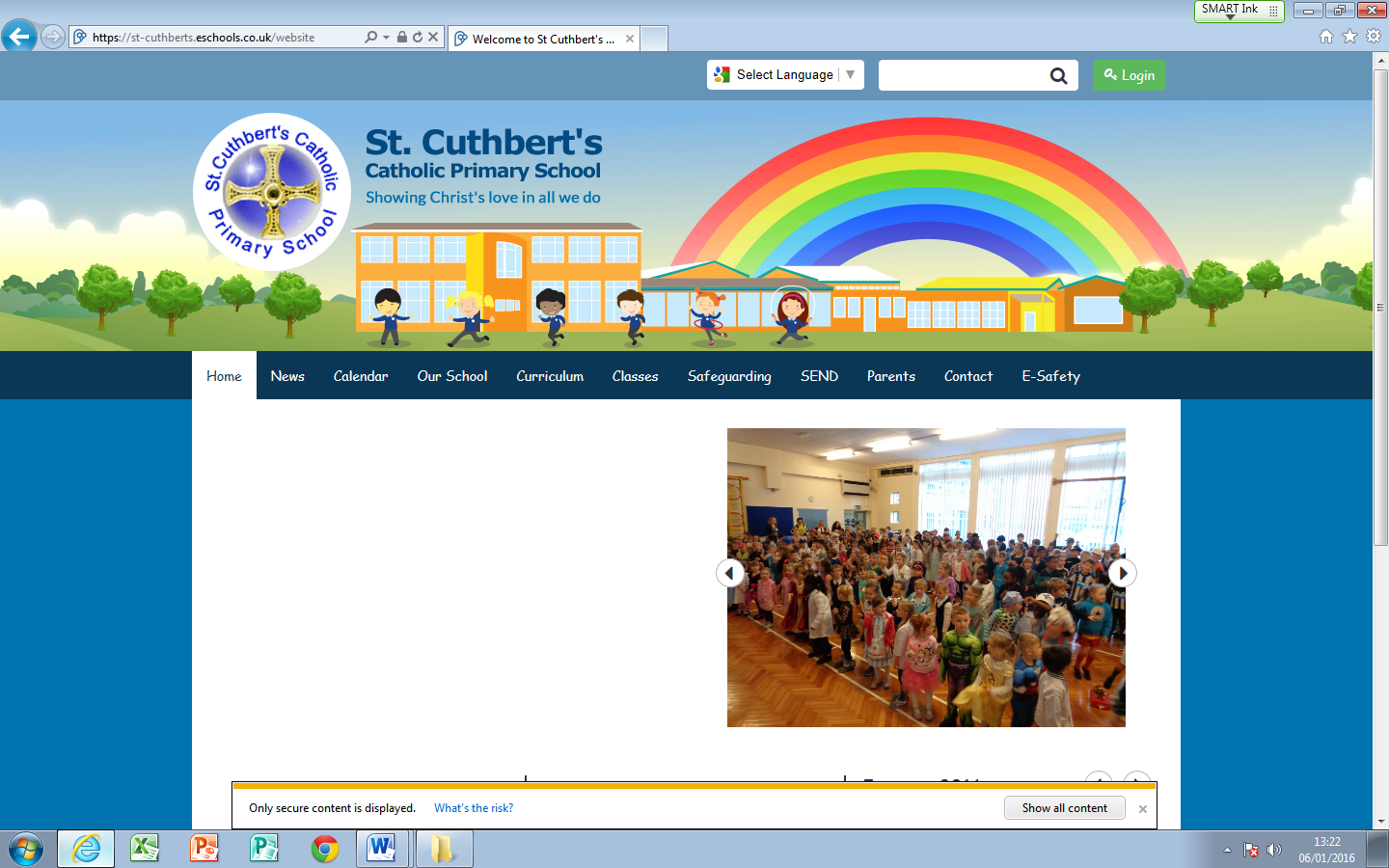 IntentAt St Cuthbert’s the learning of a foreign language provides a cultural experience for our pupils and allows them to deepen their understanding of the world. The children learn to understand others and have a greater acceptance of the world we live in and its cultural diversity. The linguistic skills learnt lay foundations for further language learning so that they may become confident and able linguists who are equipped to broaden their skills and their understanding of the world. The National Curriculum for Primary Languages aims to ensure that all children: Listen attentively to spoken languages and show understanding by joining in and responding. Explore the patterns and sounds of language through songs and rhymes, and link the spelling, sound and meaning of words. Engage in conversations; ask and answer questions; express opinions and respond to those of others; seek clarification and help. Speak in sentences, using familiar vocabulary, phrases and basic language structures. Develop accurate pronunciation and intonation so that others understand when they are reading aloud or using familiar words and phrases. Present ideas and information orally to a range of audiences. Read carefully and show understanding of words, phrases and simple writing. Appreciate stories, songs, poems and rhymes in the language.Broaden their vocabulary and develop their ability to understand new words that are introduced into familiar written material, including through using a dictionary. Write phrases from memory, and adapt these to create new sentences, to express ideas clearly. Describe people, places, things and actions orally and in writing. Understand basic grammar appropriate to the language being studied, including: feminine, masculine and neuter forms and the conjugation of high-frequency verbs; key features and patterns of the language; how to apply these, for instance, to build sentences; and how these differ from or are similar to English. Curriculum Vision Statement: Primary Languages (French)ImplementationLessons across Key Stage 2 support the skills of speaking, listening, reading and writing. They develop an appreciation of a variety of stories, raps and songs and rhymes in French that are delivered through the curriculum content. A lesson in intercultural understanding is planned into the curriculum where children learn about different regions of the country, customs and practices. Varied learning experiences each year include celebration and appreciation days, which provide an additional context for language learning and developing the children’s understanding of different cultures. ImpactThe children are assessed informally at the end of each term so the teacher can assess the children’s understanding of the term’s work. The children are also interviewed in the Summer term to ask their opinions about their language learning. It is important that they should enjoy their language experience. The impact of language learning is also judged in class by the children’s improved confidence in speaking, a willingness to participate and contribute in lessons and a positive attitude towards language learning.